РОССИЙСКАЯ ФЕДЕРАЦИЯ   АДМИНИСТРАЦИЯ     сельского поселения     МАЛЫЙ ТОЛКАЙ  муниципального района       Похвистневский     Самарской областиПОСТАНОВЛЕНИЕ     02.11.2021 г. № 62О проведении публичных слушаний по проекту изменений в Генеральный план сельского поселения Малый Толкай  муниципального района Похвистневский  Самарской областиВ целях соблюдения права человека на благоприятные условия жизнедеятельности, прав и законных интересов правообладателей земельных участков и объектов капитального строительства в соответствии  со статьей 5.1,  частью 11 статьи 24, статьей 28 Градостроительного кодекса Российской Федерации, руководствуясь статьей 28 Федерального закона от 06.10.2003 № 131-ФЗ «Об общих принципах организации местного самоуправления в Российской Федерации», Уставом сельского поселения Малый Толкай  муниципального района Похвистневский  Самарской области, Порядком организации и проведения публичных слушаний в сфере градостроительной деятельности сельского поселения Малый Толкай  муниципального района Похвистневский  Самарской области от 27.11.2019 года № 130 Постановляю:1. Провести на территории сельского поселения Малый Толкай  муниципального района Похвистневский  Самарской области публичные слушания по проекту решения Собрания представителей сельского поселения Малый Толкай  муниципального района Похвистневский  Самарской области «О внесении изменений в Генеральный план сельского поселения Малый Толкай  муниципального района Похвистневский Самарской области» (далее – проект). Информационные материалы к проекту состоят из проекта Решения Собрания представителей сельского поселения Малый Толкай  муниципального района Похвистневский  Самарской области «О внесении изменений в Генеральный план сельского поселения Малый Толкай  муниципального района Похвистневский Самарской области» с приложениями.2. Срок проведения публичных слушаний по проекту - с 02 ноября 2021 года по 06 декабря  2021 года.3. Срок проведения публичных слушаний исчисляется с момента оповещения жителей поселения о времени и месте их проведения, а также опубликования проекта до дня опубликования заключения о результатах публичных слушаний.4. Органом, уполномоченным на организацию и проведение публичных слушаний в соответствии с настоящим постановлением, является Администрация сельского поселения Малый Толкай  муниципального района Похвистневский Самарской области (далее – Администрация поселения). Публичные слушания проводятся в соответствии с Порядком организации и проведения публичных слушаний по вопросам градостроительной деятельности в сельском поселении Малый Толкай  муниципального района Похвистневский  Самарской области, утвержденным решением Собрания представителей сельского поселения Малый Толкай  муниципального района Похвистневский Самарской области 27.11.2019 года № 130  5. Представление участниками публичных слушаний предложений и замечаний по проекту, а также их учет осуществляется в соответствии с Порядком организации и проведения публичных слушаний по вопросам градостроительной деятельности в Малый Толкай муниципального района Похвистневский Самарской области, утвержденным решением Собрания представителей сельского поселения  Малый Толкай муниципального района Похвистневский  Самарской области от  27.11.2019 года № 130 6. Место проведения публичных слушаний (место проведения экспозиции проекта) в сельском поселении Малый Толкай  муниципального района Похвистневский Самарской области: 446468,Самарская область, Похвистневский район, село Малый Толкай, ул.Молодежная, д.2.7. Датой открытия экспозиции считается дата опубликования проекта и его размещения на официальном сайте Администрации в сети «Интернет» в порядке, установленном п. 1 ч. 8 ст. 5.1 Градостроительного кодекса РФ. Экспозиция проводится в срок до даты окончания публичных слушаний. Посещение экспозиции возможно в рабочие дни с 10.00 до 17.00. 8. Собрания участников публичных слушаний по проекту состоятся в каждом населенном пункте сельского поселения Малый Толкай  муниципального района Похвистневский Самарской области по адресам: в селе Малый Толкай – 17.11.2021 в 10.00 часов по адресу: Самарская область, Похвистневский район, село Малый Толкай, ул. Молодёжная, д 2б.;в поселке Камышевка – 17.11.2021 в 12.00 часов по адресу: Самарская область, Похвистневский район, поселок Камышевка, ул.Ленина, д.40А;          в поселке Передовка  – 17.11.2021 в 14.00 часов по адресу: Самарская область, Похвистневский район, поселок Передовка, ул. Юбилейная02., д.2а;на железнодорожном разъезде Тунгуз 17.11.2021 в 16.00 часов по адресу: Самарская область, Похвистневский район, железнодорожный разъезд Тунгуз, ул. Лесная, д.1.9. Прием замечаний и предложений от участников публичных слушаний, жителей поселения и иных заинтересованных лиц по проекту осуществляется по адресу, указанному в пункте 6 настоящего постановления в рабочие дни с 10 часов до 19 часов, а также по адресам, указанным в пункте 8 в ходе проведения собраний участников публичных слушаний. 9. Замечания и предложения могут быть внесены: 1) в письменной или устной форме в ходе проведения собраний участников публичных слушаний; 2) в письменной форме в адрес организатора публичных слушаний; 3) посредством записи в книге (журнале) учета посетителей экспозиции проекта, подлежащего рассмотрению на публичных слушаниях.10. Прием замечаний и предложений от участников публичных слушаний, жителей поселения и иных заинтересованных лиц по проекту прекращается 03 декабря 2021  - за три дня до окончания срока проведения публичных слушаний с целью подготовки заключения о результатах публичных слушаний. 11. Назначить лицом, ответственным за ведение протокола публичных слушаний по проекту заместителя Главы поселения Малый Толкай Ю.С. Ефремову.12. Назначить лицом, ответственным за ведение протоколов собраний участников публичных слушаний по проекту Главу сельского поселения Р.Ю Атякшеву.          13. Администрации поселения в целях заблаговременного ознакомления жителей поселения и иных заинтересованных лиц с проектом обеспечить:официальное опубликование проекта в газете «Вестник поселения Малый Толкай.»;размещение проекта на официальном сайте Администрации сельского поселения Малый Толкай  муниципального района Похвистневский Самарской области в информационно-телекоммуникационной сети «Интернет» http://maltolkay.ru/;- беспрепятственный доступ к ознакомлению с проектом в здании Администрации поселения (в соответствии с режимом работы Администрации поселения).14. Настоящее постановление является оповещением о начале публичных слушаний и подлежит опубликованию в газете «Вестник поселения Малый Толкай» и на официальном сайте Администрации сельского поселения Малый Толкай муниципального района Похвистневский Самарской области в информационно-телекоммуникационной сети «Интернет» http://maltolkay.ru/;15. В случае, если настоящее постановление будет опубликовано позднее календарной даты начала публичных слушаний, указанной в пункте 2 настоящего постановления, то дата начала публичных слушаний исчисляется со дня официального опубликования настоящего постановления. При этом установленные в настоящем постановлении календарная дата, до которой осуществляется прием замечаний и предложений от участников публичных слушаний, жителей поселения и иных заинтересованных лиц, а также дата окончания публичных слушаний переносятся на соответствующее количество дней.О внесении изменений в Генеральный план сельского поселения Малый Толкай  муниципального района Похвистневский
Самарской областиВ соответствии со статьей 24 Градостроительного кодекса Российской Федерации, пунктом 20 части 1 статьи 14 Федерального закона от 06.10.2003 № 131-ФЗ «Об общих принципах организации местного самоуправления в Российской Федерации», с учетом заключения о результатах публичных слушаний в сельском поселении Малый Толкай муниципального района Похвистневский Самарской области по вопросу о внесении изменений в Генеральный план сельского поселения Малый Толкай муниципального района Похвистневский Самарской области от 12.12.2013 № 85, Собрание представителей сельского поселения Малый Толкай муниципального района Похвистневский Самарской области РЕШИЛО:Внести изменения в Генеральный план сельского поселения Малый Толкай муниципального района Похвистневский Самарской области, утвержденный решением Собрания представителей сельского поселения Малый Толкай муниципального района Похвистневский Самарской области от 12.12.2013 № 85, изложив его в новой редакции согласно приложениям (далее – изменения в генеральный план) в следующем составе: Положение о территориальном планировании сельского поселения Малый Толкай муниципального района Похвистневский Самарской области;Карта границ населенных пунктов, входящих в состав сельского поселения Малый Толкай муниципального района Похвистневский Самарской области;Карта функциональных зон сельского поселения Малый Толкай муниципального района Похвистневский Самарской области; Карта планируемого размещения объектов местного значения сельского поселения Малый Толкай муниципального района Похвистневский Самарской области; Карта планируемого размещения объектов инженерной инфраструктуры местного значения сельского поселения Малый Толкай муниципального района Похвистневский Самарской области; Обязательное приложение к Генеральному плану - сведения о границах населенных пунктов сельского поселения Малый Толкай муниципального района Похвистневский Самарской области.2. Опубликовать настоящее решение, а также приложения в газете «Вестник поселения Малый Толкай» и на официальном сайте Администрации муниципального района Сергиевский Самарской области: http:// maltolkay.ru/;3. Разместить настоящее решение и изменения в Генеральный план во ФГИС ТП.4. Настоящее решение вступает в силу со дня его официального опубликования.    поселения    Малый  Толкай                                         РАСПРОСТРАНЯЕТСЯ БЕСПЛАТНОГазета основана 14.06.2010 г.    поселения    Малый  Толкай                                         03.11.2021  года№ 28 (336)    поселения    Малый  Толкай                                         ОФИЦИАЛЬНОЕОПУБЛИКОВАНИЕГлава поселения     Р.Ю. Атякшева С О Б Р А Н И ЕП  Р Е Д С Т А В И Т Е Л Е ЙСЕЛЬСКОГО ПОСЕЛЕНИЯМалый Толкаймуниципального районаПОХВИСТНЕВСКИЙСАМАРСКОЙ ОБЛАСТИчетвертого созываР Е Ш Е Н И Еот __________г. № ___Учредители: Администрация сельского поселения Малый Толкай муниципального района Похвистневский Самарской области и Собрание представителей сельского поселения Малый Толкай муниципального района Похвистневский Самарской области.Издатель: Администрация сельского поселения Малый Толкай муниципального района Похвистневский Самарской областиУчредители: Администрация сельского поселения Малый Толкай муниципального района Похвистневский Самарской области и Собрание представителей сельского поселения Малый Толкай муниципального района Похвистневский Самарской области.Издатель: Администрация сельского поселения Малый Толкай муниципального района Похвистневский Самарской областиУчредители: Администрация сельского поселения Малый Толкай муниципального района Похвистневский Самарской области и Собрание представителей сельского поселения Малый Толкай муниципального района Похвистневский Самарской области.Издатель: Администрация сельского поселения Малый Толкай муниципального района Похвистневский Самарской областиАдрес: Самарская область, Похвистневский район, село Малый Толкай, ул. Молодежна,2 тел. 8(846-56) 54-1-40Тираж 100 экз. Подписано в печать Редактор Ефремова Ю.С.ПредседательСобрания представителейсельского поселенияМалый Толкай муниципального района Похвистневский	                Н.Н. ЛьвовГлава сельского поселения                Р.Ю. Атякшева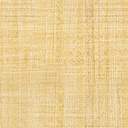 